Передмова    Формування графічних навичок, техніки письма є важливою складовою початкового навчання. « Успішне навчання писемної форми мовлення можливе при постійному удосконаленні графічних на навичок. Тому в 2 класі ( як і в 3-4) удосконалення графічних навичок письма відбувається одночасно з виконанням письмових робіт. Окреме місце на уроці мови має належати «каліграфічній хвилинці», змістом якої є завдання на відпрацювання письма літер за тими групами, що пропонувались у післябукварному періоді 1 класу».      Посібник пропонує різнорівневі  хвилинки каліграфії, які можна проводити на різних етапах уроку. Під час проведення каліграфічної хвилинки вчитель має можливість повторити, закріпити, а також удосконалити  вивчений матеріал. Розвивати каліграфічне  писемне та змістовне  усне мовлення.     Крім того, цей посібник дає можливість розширити уявлення учнів про матеріальну і духовну культуру українського народу, дитячий фольклор про багатство рідної мови. Діти поряд з особистим досвідом культури поведінки в соціальному оточенні  навчаться  практично застосовувати слова, тлумачити значення їх та доречно використовувати їх  в усному та писемному мовленні. Підібраний матеріал в посібнику покликаний прищеплювати учням любов до Батьківщини, рідної мови, цінувати українські традиції, патріотичні почуття.Урок 1Аа Аа Аа Ан ел ге дь Ангел Ангел – надприродна істота, посланець, вісник Бога.Ангел – архістратиг Він – посередник між людьми і Богом, Звитяжний отаман Небесних Сил.Завдання:  1 рівень1.Запиши каліграфічно літери, буквосполучення, слово.2.Назви звуки у слові.  2 рівень1.Запиши каліграфічно літери, буквосполучення, слово.2.Склади словосполучення зі словом. 3 рівень  1.Запиши каліграфічно літери, буквосполучення, вірш.   2. Склади речення зі словом та звукову модель слова ангел.Урок2Бб Бб бл Ба ан бу но ок бандура Бандура - -и, ж. Український народний багатострунний щипковий інструмент з декою овальної форми.Ой, бандуро – бандурочко, На світі єдина, України рідна дочко, Подруго для сина.Завдання:1рівень1.Запиши каліграфічно літери, буквосполучення, слово.2.Назви звуки у словах.2.рівень1.Запиши каліграфічно літери, буквосполучення, слово.2.Склади словосполучення зі словами.3рівень1.Запиши каліграфічно літери, буквосполучення, вірш.2.Підкресли у вірші букви, що позначають два звуки.3.Поясни, чим відрізняються звуки від букв.Урок3Вв Вв Вв в Ве вт ва тве вч   ли де нь Великдень, вишиванкаВеликдень –кодня, ч. Весняне християнське свято, присвячене воскресінню Ісуса Христа; Свята Паска.Вишиванка- -и, ж. Вишита сорочка, національне чоловіче та жіноче вбрання українців.*Вишиванка – символ здоров'я , краси, щасливої долі, пам'яті, порядності,  чесності,  любові, святковості, оберіг.Глибокий символ приналежності до  свого роду, світлих дум. У народі глибоко шанували вишиванки, зберігали їх, передавали як реліквії дітям, онукам.Великдень, Великдень,Веснянеє свято - Радіють і діти, І неня,  і тато.Завдання:1 рівень1.Запиши каліграфічно літери, буквосполучення, слова.2.Назви послідовно звуки у словах.2 рівень1.Запиши каліграфічно літери, буквосполучення, слова.2. Слово вишиванка поділи для переносу по – різному.3.рівень1.Запиши каліграфічно літери, буквосполучення, слова.2.Прочитай вірш кілька разів, запиши каліграфічно  з пам'яті.3.Назви слова у вірші, у яких є м'які приголосні звуки.  Урок 4 Г гл лг кл г га гу го ге па ча гопак гончар Гопак - -а, ч. Український народний швидкий танець, в якому показана сила і спритність козацького роду.Гончар- -а. ч. Майстер, який виготовляє посуд та інші вироби з глини.СкоромовкаЄ суцвіття кольоровіУ майстерні гончарів,У макітрах і горшках, На оранжевих щоках!Завдання:1 рівень1.Запиши каліграфічно літери, буквосполучення, слова.2.Повільно прочитай скоромовку, навчися читати .3 .Про що йде в скоромовці?2 рівень1.Запиши каліграфічно літери, буквосполучення, слова.2.Навчися чітко і швидко промовляти  скоромовку.3рівень1.Запиши каліграфічно літери,  буквосполучення, слова . 2. Навчися чітко і швидко промовляти  скоромовку.  3. Порівняй кількість букв і звуків у слові щоках. Урок5ґГ  Гу ґа ґ ґ ґ ґа ґо ґи ґі ґу ґе  нок ґазда ґанокґазда- -и, ч. Господар, глава сім'ї Ганок- -, ч. Прибудова перед входом до будинку.Завдання:1 рівень1.Запиши каліграфічно літери, буквосполучення, слова.2.навчися чітко промовляти слова.2 рівень1.Запиши каліграфічно літери, буквосполучення, слова.2.Склади словосполучення зі словами, підкресли літери, що позначають дзвінкі приголосні звуки.3 рівень1.Запиши каліграфічно літери, буквосполучення, слова.2.Склади речення зі словом ґанок.3.Випиши букви, якими позначено дзвінкі приголосні звуки у словах.Урок 6 Д Ду дв ді да де ду ух жа Дідух діжаДідух- -а, ч. Сніп, який ставили за старим звичаєм у кутку хати перед Різдвом*Дідух(Сніп – Дідух ,Дідух- Рай, Дід коляда  - символ урожаю, добробуту, багатства. Дідухом називався житній  чи пшеничний сніп із першого зажинку.Діжа- -і , ж. Низька широка дерев'яна діжка, в якій готують тісто на хліб.*Діжа – символ Місяця; родини; родинного оберегу; достатку та благополуччя селянської родини ; української хати.Свят – вечірньою порою, Ще задовго до зорі Ставлять Дідух на покуттіСвято – свят вже на дворі.Завдання:1 рівень1.Запиши каліграфічно літери, буквосполучення, слова.2.Послідовно назви звуки у словах.2 рівень1.Запиши каліграфічно літери, буквосполучення, слова.2.Склади словосполучення зі словами.3 рівень1.Запиши каліграфічно літери, буквосполучення, слова.2.Склади речення зі словом дідух.2.Поясни, як позначено м'якість приголосних звуків у словах.Урок 7Жи Жи Жу  Жж жу аж  жа жув па Жупан  -а, ч. – Старовинний верхній  чоловічий одяг. Оздоблений хутром, що був поширений серед заможного козацтва. Жупан, сорочка, гарний шлик –Це лицарський святковий лик.Ще поясок шовковий, Парадні все обнови.Завдання:1 рівень1.Запиши каліграфічно літери, буквосполучення, слово.2.Склади звукову модель слова парадні.2 рівень1.Запиши каліграфічно літери, буквосполучення, слово.2.Склади словосполучення зі словами, побудуй звукову модель слова       поясок.3 рівень1.Запиши каліграфічно літери, буквосполучення, слова, вірш.2.Прочитай вірш виразно, добери назву, каліграфічно  запиши.Урок 8Зз оз вз за ці зв по запоріжціЗапоріжці- ів, мн. Українські козаки, які жили в пониззі Дніпра за порогами в 16 – 18 ст.Звичаї народні – Загальноприйнятий  порядок, правила, які здавна існують в побуті українців. Традиційний порядок відзначення яких – небудь подій і свят.Завдання:1 рівень1.Запиши каліграфічно літери, буквосполучення, слова.2.Поділи слово запоріжці на склади для переносу.2 рівень1.Запиши каліграфічно літери, буквосполучення, слова.2.Склади речення зі словом запоріжці.3 рівень1.Запиши каліграфічно літери, буквосполучення, слова.2.Запиши відомі тобі народні звичаї.Урок 9Іі і ві іл. іс ім. ік іж іт іконаІкона – и, ж. Живописне, мозаїчне або рельєфне зображення Бога або святого, якому поклоняються віруючі.Завдання:1 рівень1.Запиши каліграфічно літери, буквосполучення, слово.2.Поділи це слово для переносу.2 рівень1.Запиши каліграфічно літери, буквосполучення, слово.2.Склади словосполучення зі словами.3 рівень1 Запиши каліграфічно літери, буквосполучення, слово.2.Склади речення зі словом ікона.Урок 10 Кк Кк Кл Ка кл  ла  ни на ша калина, колискаКалина- -и, ж. Кущова рослина родини жимолостевих, що має білі квіти й червоні гіркі ягоди.*Калина символ вогню, сонця; неперервності життя, роду українців; України, батьківщини, дівочої чистоти й  краси; вічної любові, вірності; гармонії життя та природи.Колиска- -и, ж. Невеличке ліжко для спання, колисання дитини.Зацвіла в долиніЧервона калина, Ніби засміялася Дівчина- дитина.Завдання:1 рівень1.Запиши каліграфічно літери, буквосполучення, слова.2.Випиши слово з наголосом на першому складі.2 рівень1.Запиши каліграфічно літери, буквосполучення, слова.2.Склади словосполучення зі словами . Випиши з вірша  три слова, у яких однакова кількість звуків і букв.3рівень1.Запиши каліграфічно літери, буквосполучення, слова, вірш.2.Вивчи вірш напам'ять.3.У вірші підкресли слова, які відповідають на питання що?Урок11Лл ла лу лю лт ле вл ол лі ля Лада – и, -ж. Лада богиня сімейного затишку і краси. Творити лад в родині, в усьому, що їх оточує , намагалися предки в усі часи.Ладо, Ладо, думай, донечко , думай,Ладо, Ладо, чи перепливеш Дунай.Ладо, Ладо, чи перепливеш ріки,Ладо, Ладо, до милого навік. Завдання:1 рівень1.Запиши каліграфічно літери, буквосполучення, слово.2.Склади словосполучення зі словом Дунай.2 рівень1.Запиши каліграфічно літери, буквосполучення, слово, вірш.2.Підкресли звертання.3рівень1Запиши каліграфічно літери, буквосполучення, слово, вірш.Склади речення про те, що робили наші предки у своїх родинах, поклоняючись богині Ладі.Урок 12Мм Ми Ма Мл ми ма меМаківка - -и, ж. Квітка маку.*Символ безмежного зоряного світу. Мак символізує козака, що героїчно загинув, боронячи Україну.1рівень1.Запиши каліграфічно літери, буквосполучення, слово.2.У слові маківка постав наголос.2 рівень1.Запиши каліграфічно літери, буквосполучення, слово.2.Склади словосполучення зі словом маківка, постав наголос у слові, поділи його для переносу.3 рівень1.Запиши каліграфічно літери, буквосполучення, слово.2.Склади речення зі словом, постав наголос у слові, поділи слово різними способами для переносу.Урок 13Нн  на но ні н шен он намистоНамисто- -а, с. Прикраса з перлів, коралів, різнокольорових камінців, яку жінки носять на шиї.НамистоНанизала намистинки, 
Намистинки з горобинки, - 
Низочку одненьку. 
Засвітилось променисто 
На кофтиночці намисто, 
Мов коралі в неньки.Завдання:1 рівень1.Запиши каліграфічно літери, буквосполучення, слово.2.На яке запитання відповідає слово намисто?2 рівень1.Запиши каліграфічно літери, буквосполучення, слово.2.Склади словосполучення зі словом. Поміркуй, як правильно доповнити речення: « Наголошений звук – це звук, який вимовляється з…».3рівень1.Запиши каліграфічно літери, буквосполучення, слово, вірш.2.Побудуй зі слів речення.( Софійка, у. намисто, гарне.)Урок 14Оо об ол ус ог св. сь см оберігОберіг- -ів, ми. Магічні предмети, фігури із зображенням певного божества, яким приписували таємничу надприродну силу, що оберігає від лиха, хвороб.Я дарую тобі оберіг Не на згадку – на радість і  долю!Хай зігріє він сонцем поріг, Хай врятує він душу від болю.Завдання:1 рівень1.Запиши каліграфічно літери, буквосполучення, слово.2.Прочитай вірш.2.рівень1.Запиши каліграфічно літери, буквосполучення, слово.2.Склади словосполучення зі словом.3.Виразно прочитай вірш.3рівень1.Запиши каліграфічно літери, буквосполучення, слово, вірш.2.Виразно прочитай вірш, постав запитання до слів у першому рядку.Урок 15Пп ип пе пр. мп пх пе мп ця паляниця  Паляниця - -і, ж. Хлібина, переважно з пшеничного борошна, певним чином замішана.*Символ щастя, гостинності, прихильності і благополуччя господи. Пахнуть свіжістю поля.Лискотить масна рілля.Угрузає в землю ніж.Горне борозну леміш.Завдання:1 рівень1.Запиши каліграфічно літери, буквосполучення, слово.2.Постав у слові наголос, поділи слово на склади для переносу.2рівень1.Запиши каліграфічно літери, буквосполучення, слово, загадку.2.Склади спонукальне речення зі словом паляниця, запиши його каліграфічно.3.Відгадай загадку.3 рівень1.Запиши каліграфічно літери, буквосполучення, слово, загадку.,2.Склади розповідне речення зі словом плуг і каліграфічно запиши його.Урок 16Рр ур ум ру ор кр ри ра рушникРушник - -а, ч. Довгастий шматок декоративної тканини з вишиваним або тканим орнаментом. Рушник символ злагоди, любові, щасливої долі. Використовують рушники для оздоблення житла в українських обрядах.Вишивала я рушник Власними руками, Гаптувала залюбкиВсіма кольорами.Завдання:  1 рівень1.Запиши каліграфічно літери, буквосполучення, слова.2.Прочитай вірш. Про що йде мова у вірші?2 рівень1.Запиши каліграфічно літери, буквосполучення, слово, вірш.2.Випиши каліграфічно слова, які відповідають на запитання що робила? . 3 рівень1.Запиши каліграфічно літери, буквосполучення, слово, вірш.2. Вивчи вірш напам'ять.Урок 17Сс Ск Св см сл. Сп ос се сх. скриняСкриня- -і, ж. Великий ящик з кришкою і замком для зберігання одягу. Коштовних предметів.*Символ майбутнього сім'ї, заможності, батьківського дому.Дерев'яна синя скриняв хаті – справжня господиня.Синя скриня всіх взуває, синя скриня й зодягає.Завдання:  1 рівень1.Запиши каліграфічно літери, буквосполучення, слово.2.Прочитай уважно вірш. 2 рівень1. Запиши каліграфічно літери, буквосполучення, слово, вірш. 2.Склади розповідне речення зі словом скриня.Прочитай вірш, підкресли слова, які мають 4 склади.3 рівень1.Запиши каліграфічно  літери, буквосполучення, слово, вірш. 2.  Склади  кілька запитань до змісту вірша.Урок 18.Тт тв. ть лт тв. Тх тя іт ти тинТин- -у, ч Огорожа, сплетена з лози,  тонкого гілля.. Горластий півень на тинуСпіває пісню голосну: Я вбраний у барвисте пір'я-    І я король на цім подвір'ї. Завдання:1 рівень1.Запиши каліграфічно літери, буквосполучення, слово.2.Прочитай вірш. Про кого йде мова у вірші?2 рівень1., Запиши каліграфічно літери буквосполучення, слово, вірш.2.Склади словосполучення зі словами, підкресли іменники.3 рівень1.Запиши каліграфічно літери буквосполучення, слово, вірш.2.Склади питальне речення до змісту вірша, каліграфічно запиши.  Урок 19.Ук ур ду лу ту ку уз ув цу шу УкраїнаУкраїна(Вкраїна) – и, ж. Країна, основне населення, якої становлять українці; наша Батьківщина. Україна, Рідний край, Поле, річка, Синій гай.Люблю стежкою іти – Тут живемо я і ти!Завдання:1 рівень1.Запиши каліграфічно літери, буквосполучення, слово.2.Прочитай вірш. Про що йде мова? 2 рівень1. Запиши каліграфічно літери, буквосполучення, слово, вірш.2.Підкресли у вірші  слова, які відповідають на питання що?3 рівень1.Запиши каліграфічно літери, буквосполучення, слово, вірш.2.Каліграфічно запиши кілька запитань до змісту вірша.Урок 20Фо фа фу оф фр еф фл фо фольклорФольклор - - у, ч. Усна народна творчість (казки, пісні, загадки та інш.)Завдання:1 рівень1.Запиши каліграфічно літери, буквосполучення, слово.2.Назви свою улюблену українську народну казку.2 рівень1.Запиши каліграфічно літери, буквосполучення, слово.2.Склади словосполучення зі словом.3 рівень 1.Запиши каліграфічно літери, буквосполучення, слово.  2.Склади та каліграфічно запиши речення зі словом фольклор, склади звукову модель до цього слова.Урок 21Хх Ху хв. хох а ох хл хв. мх хусткаХустка -  -и, ж. Шматок тканини або в’язаний трикотажний виріб, який пов'язують на голову.*Хустка,( хустина) – символ прихильності, любові. Протягом століть  хустка була на Україні найдорожчим подарунком. Веселкові, мережані хустки символізували квітучу душу, високі естетичні смаки українських жінок.Бачу я знову і знову:жито шумує густе, Мамина хустка терноваНад колосками цвіте.Завдання:1 рівень1.Запиши каліграфічно літери, буквосполучення, слово.2.Прочитай вірш. 2 рівень1.Запиши каліграфічно літери, буквосполучення, слово, вірш.2.Підкресли слова, які не можна переносити.3 рівень1.Запиши каліграфічно літери, буквосполучення, слово, вірш2.Склади звукову модель слова шумує.Урок 22Цц це ця  цв нц ци цу цимбалиЦимбали -  цимбал, мн. Старовинний  народний музичний інструмент.Потічками, манівцямиЙшла весна в веселки спалах,А для неї промінцямиСонце грало на цимбалах.Завдання:1 рівень1.Запиши каліграфічно літери, буквосполучення, слово.2.Які музичні  інструменти знаєш ти?2 рівень1.Запиши каліграфічно літери, буквосполучення, слово, вірш.2.Склади словосполучення зі словом..цимбали.3 рівень1.Запиши каліграфічно літери, буквосполучення, слово, вірш2.У вірші підкресли головні слова.Урок23Чч Ча вч чк чі ча чу еч іч чайкаЧайка - -и, ж. Бойовий довбаний човен запорізьких козаків з вітрилами та веслами, обшитий зовні дошками або очеретом  для плавучості  і захисту від ворога.  Козацька чайко, вершителько слави !страхіття всіх фронтівй чужих кораблівти стала знаменомморської держави, козацької слави вітрилом часів.Завдання:1 рівень1.Запиши каліграфічно літери, буквосполучення, слово.2.Уважно прочитай вірш. Про що йде мова?2 рівень1.Запиши каліграфічно літери, буквосполучення, слово, вірш.2.Склади речення зі словосполученням козацька чайка.3 рівень 1.Запиши каліграфічно літери, буквосполучення, слово, вірш 2.Склади усну розповідь про козацькі чайки.Урок24Ша Ши ши аш шу ша ші ше шаровариШаровари - -варів, ч. Широкі штани особливого крою, які одягали козаки. Українські шаровари порівнювали з Чорним морем.
«Шаровари сині, а ще дома двоє в скрині!» Так кажуть про багатого й занадто гордого козака. 
Завдання:1 рівень1.Запиши каліграфічно літери, буквосполучення, слово.2.Поділи слово шаровари на склади для переносу.2 рівень1.Запиши каліграфічно літери, буквосполучення, слово. .2.Склади словосполучення зі словом.3 рівень1.Запиши каліграфічно літери, буквосполучення, слово.2.Склади речення  зі словом шаровари.3. Хто одягав шаровари?Що ти знаєш про козаків? Урок24Ща щи щі щу рщ іщ ощ ще щу рщ ощЩедрий вечір – Вечір напередодні Нового року..Щедрий вечір, добрий вечір, Добрим людям на здоров'я.А пан. Як господар.Господиня,  як калина.Завдання:1 рівень1.Запиши каліграфічно літери, буквосполучення, слово.2.Склади звукову модель слова вечір.2рівень1.Запиши каліграфічно літери, буквосполучення, слова, вірш..2.Склади словосполучення зі словами та склади звукову модель слова щедрий.3 рівень1.Запиши каліграфічно літери, буквосполучення, слова, вірш.2.Побудуй звукові  моделі слів: щедрий , здоров'я.Урок 25ЮЮЮююЮшка -  -и, ж. суп м'ясний, картопляний, рибний.Завдання:1 рівень1.Запиши каліграфічно літери, буквосполучення, слово.2.Назви звуки в слові юшка.2 рівень1.Запиши каліграфічно літери, буквосполучення, слово.2.Склади словосполучення зі словом.3 рівень1.Запиши каліграфічно літери, буквосполучення, слово.2.Склади речення зі словом  юшка та запиши каліграфічно.Урок 26Яр ям яг яв як ия  ія ярмарок Ярмарок  - -рку, ч. Торг, який влаштовується регулярно. В певну пору року і в певному місці для продажу і купівлі товарів.Всі на ярмарок! Тут справжні дива! Чарівні вироби з глини, тканини,  вишиванки, шиття і плетивоЗавдання:1 рівень1.Запиши каліграфічно літери, буквосполучення, слово.2.Прочитай  уважно всі речення.2 рівень1.Запиши каліграфічно літери, буквосполучення, слово, короткий текст..2.Склади розповідне речення про ярмарок.  (Усно) 3 рівень1.Запиши каліграфічно літери, буквосполучення, слово, короткий текст..2.Випиши з тексту спонукальне речення.Список використаної літератури1.Іватьо М.Р.Народознавство. Київ «Навчальна книга»20012.Ісаєнко О.В.Словникова скарбничка ..Х.:Країна мрій, 2002 3. «Початкова школа» №8 2013.4.Прищепа О.Ю. «Графічні навички письма, техніка письма, культура  оформлення письмових робіт.  Видавництво «Початкова школа»» 2003. Міністерство освіти і науки УкраїниВідділ освіти криворізької РДАКНЗ Христофорівська загальноосвітняшкола І-ІІІ ступенівЕрудит з краснопису(посібник для вчителів та батьків з каліграфічного письмана народознавчій основі)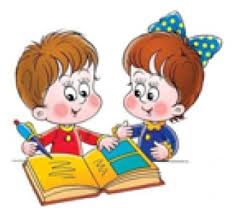 